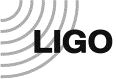 Statement of WorklPolishingC1900313-v1Note to LIGO users: all red text in this template is font type ‘hidden’ and comprises instructions to complete the SOW.  Easier than deleting them, you can hide all red text before saving.  In Word 2010, click File, Options (on the left side), Display (on the left side), and then unclick “Hidden Text”. The “TEMPLATE” watermark can be removed by clicking Page Layout, Watermark, and then Remove Watermark.Polishing Scope The polisher must provide all facilities, tooling, services, materials and staff to take the existing fused silica blanks, provided by Caltech, and polish according to the polishing specifications and drawings.  The polisher must provide inspection and certification data as called out in the polishing specifications.  The contractor is not responsible for applying dielectric coatings.Briefly describe the work.  For example: Fabrication of Vacuum Pod components for Advanced LIGO BSC-ISI Seismometers.  Document AccessMany supplemental documents and specifications are incorporated into and made a part this Statement of Work.  Click on the document links to access these documents from the LIGO Document Control Center (DCC) or go on line to the LIGO Public DCC at https://dcc.ligo.org/ to access the DCC#.  Commercial Terms and Applicable LIGO Specifications: Note: The documents listed below are invoked for this Statement of Work and comprise additional requirements which are integral to this Statement of Work.Important: C080185 and Q0900001 apply to all SOWs. Add/delete others as appropriate.Check to be sure the latest revisions are specified below (please notify QAME or Systems if this template needs to be updated).LIGO-C080185-v2	LIGO Commercial Items or Services Contract General ProvisionsLIGO-Q0900001-v5 	Advanced LIGO Supplier Quality RequirementsQuality System:Referring to the above referenced LIGO Specification Q0900001, Suppliers should include a copy of their current ISO 9001, AS9100, or TS16949 certification in their bid package.  Suppliers lacking current certification should send a copy of their Quality Manual with their bid package.  Parts/Assemblies to be manufactured, Quantity Required, and Inspection requirements:Note: refer to Section 8.0 for delivery schedule and locationList all parts to be made, including the public hyperlink to the latest revision, and the total quantity required.  If you have more than ten parts, create a separate drawing document posted to the DCC as a public document, and link here.  Note 1: Care should be given to the selection of the AQL number.  Consider the amount of time (which equals cost) required to 100% inspect a given number of parts.  Contact QAME for advice.Note 2: Additional inspection instructions beyond the AQL number can be given – such as 100% inspection of all threaded holes.Manufacturing: Precedence:The drawings typically represent the finished part as needed for use in service.  There may be requirements on the drawing (such as coatings) which are specifically defined as not the responsibility of the supplier in this SOW.  Suppliers should always contact a LIGO representative to resolve any discrepancies uncertainties in the documentation or instructions.End Item Data Package:  Add/delete lines as necessaryBefore delivery of the parts, the Supplier must provide all data items named in the polishing specifications, version noted in section 5.Delivery Requirements:Note any special packaging requirements here (i.e., wrap in UHV foil and Ameristat).Shipping Destination(s):The deliveries are FOB at the Origin, i.e. Caltech has the responsibility for shipping title and control of goods until they are delivered and the transportation has been completed. Caltech selects the carrier and is responsible for the risk of transportation and for filing claims for loss or damage.Delete shipping destinations that don’t apply to this SOW.  Be sure to reference the shipping abbreviations (i.e., LLO) in the Delivery Schedule if there is more than one shipping destination.These items will be shipped to:	GariLynn BillingsleyCalifornia Institute of Technology (CIT)		LIGO Project MS 100-36				391 S. Holliston Ave.				Pasadena, CA 91125				Delivery Schedule:The four Input Mirrors (FIM) by April 2020 followed within one month by delivery of the End Mirrors (FEM) All material is available immediately.  POINTS OF CONTACTTechnical POC:  GariLynn Billingsley, 626-395-2184, Billingsley_G@ligo.caltech.edu Contractual POC:  Dolly Richards, 509-372-8141, drichard@caltech.edu   Invoice POC:  Caltech Procurement Hotline, 626-395-8900, procurementhotline@caltech.edu Insert a list or table detailing the delivery requirements (by P/N, as necessary).  Delivery should be specified in weeks ARO (after receipt of order).  Please also specify the shipping destination (i.e. LLO).  Note any first article requirements.  If applicable, the SOW must state upfront that LIGO wants to assemble the first articles for fit check before the rest of the order is completed. Part DescriptionDrawing #Specification #Material SuppliedTotal Qty:Filter Cavity Input MirrorLIGO-D1900148-v1LIGO-E1900148-v2LIGO-D1900147-v14Filter Cavity 
End MirrorLIGO-D1900149-v1LIGO-E1900149-v2LIGO-D1900146-v14